RISK MANAGEMENT RECORD (RMR)SECTION IDescription of Concern: Section II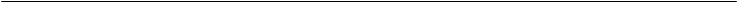 SECTION IIIFINAL RESOLUTION:If not accepted, explain: EmployeeDate SubmittedRisk or OpportunityProbability of OccurrencePotential ImpactFurther Action RequiredForensic Scientist Manager, Forensic Scientist Supervisor, or Technical LeaderQuality ManagerFailure Modes and Effects Analysis (FMEA) Assigned to:Date Due:FMEA Accepted?YesNoQMSignatureActions completedActions completedEffectiveness verifiedClosedSignatureSignatureQuality ManagerQuality ManagerAssistant Director ReviewAssistant Director Review